ОТЧЕТ О ВЫПОЛНЕНИИ                                                          МУНИЦИПАЛЬНОЕ ЗАДАНИЕ №на 2017 год и на плановый период 2018 и 2019  годовот «10» апреля 2017г.Наименование муниципального учреждения – муниципальное бюджетное дошкольное  образовательное учреждение Детский сад № 4 «Березка»Вид деятельности муниципального учреждения – Образование и наукаВид муниципального учреждения - дошкольная образовательная организация.Форма по ОКУД Дата по
                  сводному рееструПо ОКВЭДПо ОКВЭДПо ОКВЭДПо ОКВЭД                         По ОКВЭДЧасть 1. Сведения об оказываемых муниципальных услугахРаздел 11. Наименование муниципальной услуги -  реализация основных общеобразовательных программ дошкольного образования         2. Категории потребителей муниципальной услуги   Физические лица Уникальный номерпо базовому(отраслевому) перечню3. Сведения о фактическом достижении показателей,  характеризующие  объем  и  (или)  качество муниципальной услуги:3.1. Сведения о фактическом достижении показателей, характеризующие качество муниципальной услуги:Допустимые  (возможные)  отклонения  от  установленных показателей качества муниципальной   услуги,   в   пределах  которых  муниципальное  задание считается выполненным (процентов) 3.2. Сведения о фактическом достижении показателей, характеризующие объем муниципальной услуги:Допустимые  (возможные)  отклонения  от  установленных  показателей  объема муниципальной   услуги,   в   пределах  которых  муниципальное  задание считается выполненным (процентов) Раздел 21. Наименование муниципальной услуги-  присмотр и уход         2. Категории потребителей муниципальной услуги   Физические лица  Уникальный номерпо базовому(отраслевому) перечню3. Сведения о фактическом достижении показателей,  характеризующие  объем  и  (или)  качество муниципальной услуги:3.1. Сведения о фактическом достижении показателей, характеризующие качество муниципальной услуги:Допустимые  (возможные)  отклонения  от  установленных показателей качества муниципальной   услуги,   в   пределах  которых  муниципальное  задание считается выполненным (процентов) 3.2.Сведения о фактическом достижении показателей, характеризующие объем муниципальной услуги:Допустимые  (возможные)  отклонения  от  установленных  показателей  объема муниципальной   услуги,   в   пределах  которых  муниципальное  задание считается выполненным (процентов) Раздел 31. Наименование муниципальной услуги -  Реализация основных общеобразовательных программ  дошкольного образования        2. Категории потребителей муниципальной услуги   Физические лица  Уникальный номерпо базовому(отраслевому) перечню3. Сведения о фактическом достижении показателей,  характеризующие  объем  и  (или)  качество муниципальной услуги:3.1. Сведения о фактическом достижении показателей, характеризующие качество муниципальной услуги:Допустимые  (возможные)  отклонения  от  установленных показателей качества муниципальной   услуги,   в   пределах  которых  муниципальное  задание считается выполненным (процентов) 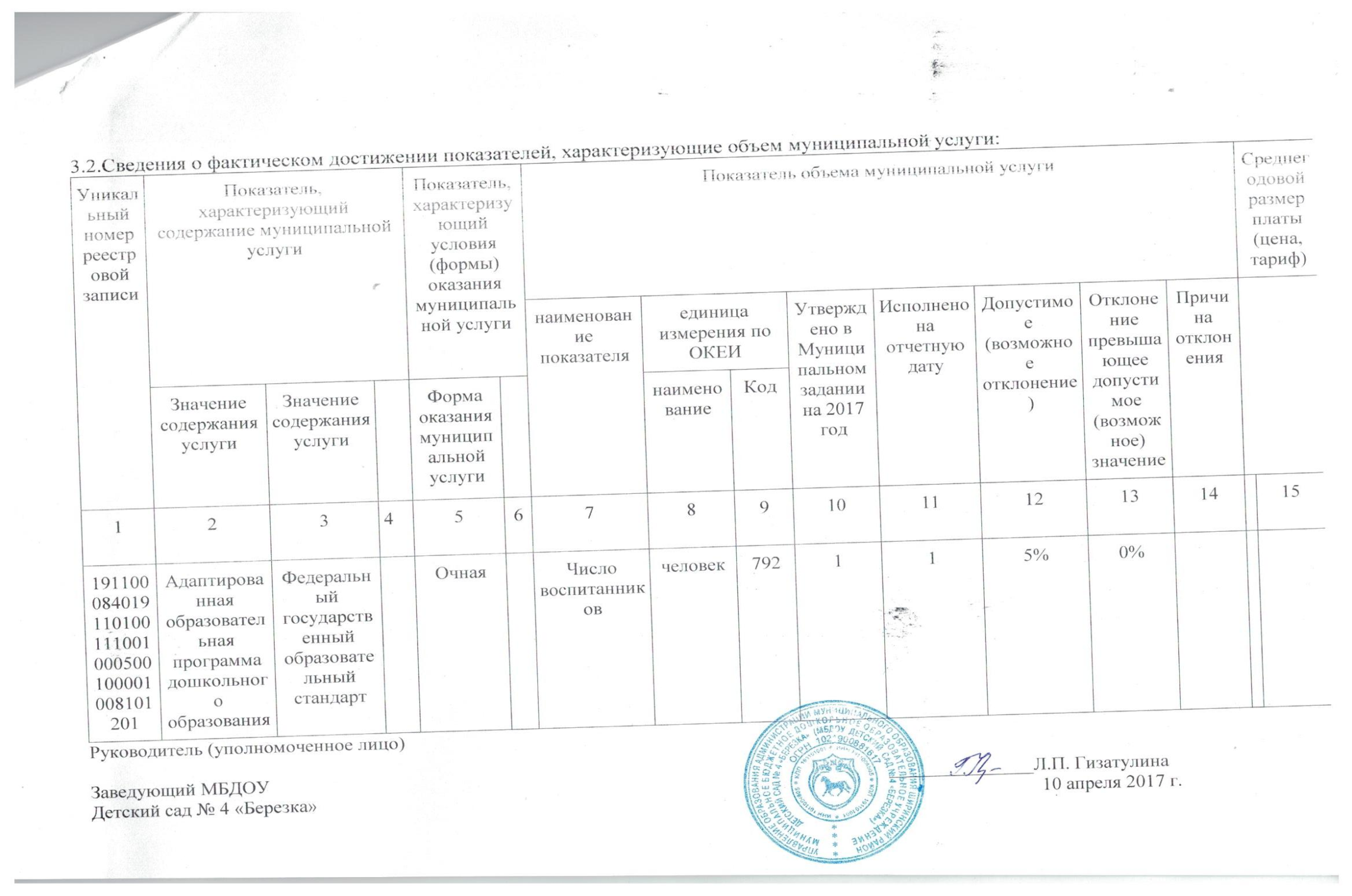 Коды050600180.10.111001000100100001002101Уникальный номер реестровой записиПоказатель, характеризующий содержание муниципальной услугиПоказатель, характеризующий содержание муниципальной услугиПоказатель, характеризующий содержание муниципальной услугиПоказатель, характеризующий условия (формы) оказания муниципальной услугиПоказатель, характеризующий условия (формы) оказания муниципальной услугиПоказатель качества муниципальной услугиПоказатель качества муниципальной услугиПоказатель качества муниципальной услугиПоказатель качества муниципальной услугиПоказатель качества муниципальной услугиПоказатель качества муниципальной услугиПоказатель качества муниципальной услугиПоказатель качества муниципальной услугиУникальный номер реестровой записиПоказатель, характеризующий содержание муниципальной услугиПоказатель, характеризующий содержание муниципальной услугиПоказатель, характеризующий содержание муниципальной услугиПоказатель, характеризующий условия (формы) оказания муниципальной услугиПоказатель, характеризующий условия (формы) оказания муниципальной услугинаименование показателяединица измерения по ОКЕИединица измерения по ОКЕИ2017 год (очередной финансовый год)Исполнение на отчетную датуДопустимое (возможное) отклонениеОтклонение, превышающее допустимое ( возможное) отклонениеПричина отклоненияУникальный номер реестровой записиЗначение содержания услугиЗначение содержания услугиФорма оказания муниципальной услугинаименование показателянаименованиекод1234567891011121314000000000009530052711001000100100001002101201Образовательная программа дошкольного образования.Федеральный государственный образовательный стандарточнаяДоля педагогических работников, имеющих высшую и первую квалификационные категориипроцент74430%33%5%0%000000000009530052711001000100100001002101201Образовательная программа дошкольного образования.Федеральный государственный образовательный стандарточнаяДоля педагогических работников, прошедших курсы повышения квалификациипроцент744100%100%5%0%000000000009530052711001000100100001002101201Образовательная программа дошкольного образования.Федеральный государственный образовательный стандарточнаяОхват дошкольным образованием детей от 3 до 7 лет.процент744100%100%5%100%000000000009530052711001000100100001002101201Образовательная программа дошкольного образования.Федеральный государственный образовательный стандарточнаяОтсутствие предписаний, представлений, замечаний со стороны контролирующих и надзорных органов по итогам проведенных проверок на качество предоставляемой услуги.единица 642005%0000000000009530052711001000100100001002101201Образовательная программа дошкольного образования.Федеральный государственный образовательный стандарточнаяИнформационная открытость, наличие действующего сайтединица 642115%1000000000009530052711001000100100001002101201Образовательная программа дошкольного образования.Федеральный государственный образовательный стандарточнаяДоля родителей (законных представителей), удовлетворенных условиями и качеством предоставляемой услугипроцент744Не менее 95%100%5%0%000000000009530052711001000100100001002101201Образовательная программа дошкольного образования.Федеральный государственный образовательный стандарточнаяДоля своевременно устраненных  нарушений, выявленных в результате проверок органами, осуществляющими функции по контролю и надзору в сфере образования.процент744100%100%5%0%5%Уникальный номер реестровой записиПоказатель, характеризующий содержание муниципальной услугиПоказатель, характеризующий содержание муниципальной услугиПоказатель, характеризующий содержание муниципальной услугиПоказатель, характеризующий условия (формы) оказания муниципальной услугиПоказатель, характеризующий условия (формы) оказания муниципальной услугиПоказатель объема муниципальной услугиПоказатель объема муниципальной услугиПоказатель объема муниципальной услугиПоказатель объема муниципальной услугиПоказатель объема муниципальной услугиПоказатель объема муниципальной услугиПоказатель объема муниципальной услугиПоказатель объема муниципальной услугиСреднегодовой размер платы (цена, тариф)Уникальный номер реестровой записиПоказатель, характеризующий содержание муниципальной услугиПоказатель, характеризующий содержание муниципальной услугиПоказатель, характеризующий содержание муниципальной услугиПоказатель, характеризующий условия (формы) оказания муниципальной услугиПоказатель, характеризующий условия (формы) оказания муниципальной услугинаименование показателяединица измерения по ОКЕИ единица измерения по ОКЕИ Утверждено в муниципальном задании на 2017 годИсполнено на отчетную датуДопустимое (возможное отклонение)Отклонение превышающее допустимоеПричина отклоненияУникальный номер реестровой записиЗначение содержания услугиЗначение содержания услугиФорма оказания муниципальной услугинаименование показателянаименованиекодУтверждено в муниципальном задании на 2017 годИсполнено на отчетную датуДопустимое (возможное отклонение)Отклонение превышающее допустимоеПричина отклонения123456789101112131415000000000009530052711001000100100001002101201Образовательная программа дошкольного образованияФедеральный государственный образовательный стандартОчная Число воспитанниковЧеловек 7922002055%0%-5%11025000000000001007101Уникальный номер реестровой записиПоказатель, характеризующий содержание муниципальной услугиПоказатель, характеризующий содержание муниципальной услугиПоказатель, характеризующий содержание муниципальной услугиПоказатель, характеризующий условия (формы) оказания муниципальной услугиПоказатель, характеризующий условия (формы) оказания муниципальной услугиПоказатель качества муниципальной услугиПоказатель качества муниципальной услугиПоказатель качества муниципальной услугиПоказатель качества муниципальной услугиПоказатель качества муниципальной услугиПоказатель качества муниципальной услугиПоказатель качества муниципальной услугиПоказатель качества муниципальной услугиПоказатель качества муниципальной услугиПоказатель качества муниципальной услугиУникальный номер реестровой записиПоказатель, характеризующий содержание муниципальной услугиПоказатель, характеризующий содержание муниципальной услугиПоказатель, характеризующий содержание муниципальной услугиПоказатель, характеризующий условия (формы) оказания муниципальной услугиПоказатель, характеризующий условия (формы) оказания муниципальной услугинаименование показателяединица измерения по ОКЕИединица измерения по ОКЕИУтверждено в муниципальном задании на 2017 годИсполнено на отчетную дату Исполнено на отчетную дату Допустимое (возможное) отклонениеОтклонение превышающее допустимоеОтклонение превышающее допустимоеПричины отклоненияУникальный номер реестровой записиЗначение содержания услугиЗначение содержания услугиФорма оказания муниципальной услугинаименование показателянаименованиекодУтверждено в муниципальном задании на 2017 годИсполнено на отчетную дату Исполнено на отчетную дату Допустимое (возможное) отклонениеОтклонение превышающее допустимоеОтклонение превышающее допустимоеПричины отклонения12345678910111112131314000000000009530052711025000000000001007101201Осуществление присмотра и ухода за воспитанникамиочнаяДоля педагогических работников, имеющих высшую и первую квалификационные категориипроцент74430%33%33%5%0%0%000000000009530052711025000000000001007101201Осуществление присмотра и ухода за воспитанникамиочнаяДоля педагогических работников, прошедших курсы повышения квалификациипроцент744100%100%100%5%0%0%000000000009530052711025000000000001007101201Осуществление присмотра и ухода за воспитанникамиочнаяОхват дошкольным образованием детей от 3 до 7 лет.процент744100%100%100%5%0%0%000000000009530052711025000000000001007101201Осуществление присмотра и ухода за воспитанникамиочнаяОтсутствие предписаний, представлений, замечаний со стороны контролирующих и надзорных органов по итогам проведенных проверок на качество предоставляемой услуги.единица 6420005%0%0%000000000009530052711025000000000001007101201Осуществление присмотра и ухода за воспитанникамиочнаяИнформационная открытость, наличие действующего сайтединица 642115%5%0%000000000009530052711025000000000001007101201Осуществление присмотра и ухода за воспитанникамиочнаяДоля родителей (законных представителей), удовлетворенных условиями и качеством предоставляемой услугипроцент744Не менее 95%100%5%5%0%000000000009530052711025000000000001007101201Осуществление присмотра и ухода за воспитанникамиочнаяДоля своевременно устраненных  нарушений, выявленных в результате проверок органами, осуществляющими функции по контролю и надзору в сфере образования.процент744100%100%5%5%0%5%Уникальный номер реестровой записиУникальный номер реестровой записиПоказатель, характеризующий содержание муниципальной услугиПоказатель, характеризующий содержание муниципальной услугиПоказатель, характеризующий содержание муниципальной услугиПоказатель, характеризующий условия (формы) оказания муниципальной услугиПоказатель, характеризующий условия (формы) оказания муниципальной услугиПоказатель объема муниципальной услугиПоказатель объема муниципальной услугиПоказатель объема муниципальной услугиПоказатель объема муниципальной услугиПоказатель объема муниципальной услугиПоказатель объема муниципальной услугиПоказатель объема муниципальной услугиПоказатель объема муниципальной услугиСреднегодовой размер платы (цена, тариф)Среднегодовой размер платы (цена, тариф)Среднегодовой размер платы (цена, тариф)Уникальный номер реестровой записиУникальный номер реестровой записиПоказатель, характеризующий содержание муниципальной услугиПоказатель, характеризующий содержание муниципальной услугиПоказатель, характеризующий содержание муниципальной услугиПоказатель, характеризующий условия (формы) оказания муниципальной услугиПоказатель, характеризующий условия (формы) оказания муниципальной услугинаименование показателяединица измерения по ОКЕИ единица измерения по ОКЕИ Утверждено в Муниципальном задании на 2017 годИсполнено на отчетную датуДопустимое (возможное отклонение)Отклонение превышающее допустимое (возможное) значениеПричина отклоненияУникальный номер реестровой записиУникальный номер реестровой записиЗначение содержания услугиЗначение содержания услугиФорма оказания муниципальной услугинаименование показателянаименованиеКодУтверждено в Муниципальном задании на 2017 годИсполнено на отчетную датуДопустимое (возможное отклонение)Отклонение превышающее допустимое (возможное) значениеПричина отклонения1123456789101112131415000000000009530052711025000000000001007101201Осуществление присмотра и ухода за воспитанникамиОсуществление присмотра и ухода за воспитанникамиОчная Число воспитанниковЧеловек 7922002055%0%2145214521455%11001000500100001008101Уникальный номер реестровой записиПоказатель, характеризующий содержание муниципальной услугиПоказатель, характеризующий содержание муниципальной услугиПоказатель, характеризующий содержание муниципальной услугиПоказатель, характеризующий условия (формы) оказания муниципальной услугиПоказатель, характеризующий условия (формы) оказания муниципальной услугиПоказатель качества муниципальной услугиПоказатель качества муниципальной услугиПоказатель качества муниципальной услугиПоказатель качества муниципальной услугиПоказатель качества муниципальной услугиПоказатель качества муниципальной услугиПоказатель качества муниципальной услугиПоказатель качества муниципальной услугиПоказатель качества муниципальной услугиПоказатель качества муниципальной услугиУникальный номер реестровой записиПоказатель, характеризующий содержание муниципальной услугиПоказатель, характеризующий содержание муниципальной услугиПоказатель, характеризующий содержание муниципальной услугиПоказатель, характеризующий условия (формы) оказания муниципальной услугиПоказатель, характеризующий условия (формы) оказания муниципальной услугинаименование показателяединица измерения по ОКЕИединица измерения по ОКЕИУтверждено в муниципальном задании на 2017 годИсполнено на отчетную датуДопустимое (возможное) отклонениеДопустимое (возможное) отклонениеОтклонение, превышающее допустимое (возможное) отклонениеОтклонение, превышающее допустимое (возможное) отклонениеПричина отклоненияУникальный номер реестровой записиЗначение содержания услугиЗначение содержания услугиФорма оказания муниципальной услугинаименование показателянаименованиекодУтверждено в муниципальном задании на 2017 годИсполнено на отчетную датуДопустимое (возможное) отклонениеДопустимое (возможное) отклонениеОтклонение, превышающее допустимое (возможное) отклонениеОтклонение, превышающее допустимое (возможное) отклонениеПричина отклонения12345678910111212131314191100084019110100111001000500100001008101201Адаптированная образовательная программа дошкольного образованияФедеральный государственный образовательный стандарточнаяОхват дошкольным образованием детей от 3 до 7 лет.процент744100%100%5%5%0%0%191100084019110100111001000500100001008101201Адаптированная образовательная программа дошкольного образованияФедеральный государственный образовательный стандарточнаяДоля педагогических работников, прошедших курсы повышения квалификации.процент744100%100%5%5%0%0%191100084019110100111001000500100001008101201Адаптированная образовательная программа дошкольного образованияФедеральный государственный образовательный стандарточнаяОтсутствие предписаний, представлений, замечаний со стороны контролирующих и надзорных органов по итогам проведенных проверок на качество предоставляемой услуги.единица 642005%5%0%0%191100084019110100111001000500100001008101201Адаптированная образовательная программа дошкольного образованияФедеральный государственный образовательный стандарточнаяИнформационная открытость, наличие действующего сайтаединица 6421115%0%191100084019110100111001000500100001008101201Адаптированная образовательная программа дошкольного образованияФедеральный государственный образовательный стандарточнаяДоля родителей (законных представителей), удовлетворенных условиями и качеством предоставляемой услугипроцент744Не менее 95%100%100%5%0%191100084019110100111001000500100001008101201Адаптированная образовательная программа дошкольного образованияФедеральный государственный образовательный стандарточнаяДоля своевременно устраненных  нарушений, выявленных в результате проверок органами, осуществляющими функции по контролю и надзору в сфере образования.процент744100%100%100%5%0%5%